טופס הוצאות והכנסות - צעיריםבניית תקציב לפי סדרי עדיפויות – צעיריםהוצאות חודשיותהוצאות חודשיותהוצאות חודשיותהוצאותהוצאותסיכום חודשיסיכום חודשיהוצאותהוצאותשיקוףתקציבקבועות חודשיותשכר דירהקבועות חודשיותמיסי ישוב / ועד ביתקבועות חודשיותקופת חוליםקבועות חודשיותהוראות קבע לחיסכוןקבועות חודשיותמנוייםקבועות חודשיותתרומות בהוראת קבעקבועות חודשיותקבועות חודשיותתקופתיותביתארנונה / שמירהתקופתיותביתמים וביובתקופתיותביתחשמלתקופתיותביתגזתקופתיותביתחימום - סולר / נפטתקופתיותביתרכישות ושירותים לביתתקופתיותלימודיםשכר לימודתקופתיותלימודיםציוד נלווה / צילומיםתקופתיותרכבביטוחי רכב + טסטתקופתיותרכבתיקוני רכבתקופתיותבריאותתרופות ומומחיםתקופתיותבריאותטיפולי שינייםתקופתיותבריאותאופטיקהתקופתיותטיפוחביגוד והנעלהתקופתיותטיפוחתספורת וקוסמטיקהתקופתיותפנאיבילויים - חופשה/טיול/מסעדהתקופתיותפנאייהדות / חגיםתקופתיותפנאימתנות לאירועים ושמחותתקופתיותפנאיתחביביםתקופתיותשונותביטוח לאומי (למי שאינו עובד)תקופתיותשונות עמלות וריביות בנקיםתקופתיותשונותתקופתיותשונותשוטפותמזוןשוטפותתחבורה ציבוריתשוטפותדלק וחניהשוטפותטלפון (מכשיר + תכנית)שוטפותסיגריותשוטפותשוטפותסיכום הוצאותסיכום הוצאותסיכום הוצאותסיכום הוצאותקטגוריהקטגוריהשיקוףתקציבתקציבחודשיות קבועותחודשיות קבועותתקופתיותתקופתיותשוטפותשוטפותסה"כ הוצאותסה"כ הוצאותהכנסות חודשיותהכנסות חודשיותהכנסות חודשיותהכנסות חודשיותהכנסותהכנסותסיכום חודשיסיכום חודשיסוג ההכנסהמקור ההכנסהשיקוףתקציבעבודה 1עבודה 2עבודה 3קצבהעזרה מההוריםסה"כ הכנסותסה"כ הכנסותסיכום חובותסיכום חובותסיכום חובותסוג החובסכוםסה"כ החזרי 
חובות חודשייםמשיכת יתר (אוברדרפט)הלוואותכרטיסי אשראיהמחאות (שיקים)שכר לימוד (הלוואה)חברים משפחהסה"כ חובותסיכום חודשיסיכום חודשיסיכום חודשיסיכום חודשיסיכום חודשיהכנסותהוצאותהפרשהפרש כולל החזרי חובותהפרש כולל החזרי חובותהכנסותהוצאותהפרשהפרש כולל החזרי חובותהפרש כולל החזרי חובותהפרש שנתי בין הוצאות 
להכנסות כולל החזר חובותהפרש שנתי בין הוצאות 
להכנסות כולל החזר חובותהפרש שנתי בין הוצאות 
להכנסות כולל החזר חובותחסכונותחסכונותחסכונותחסכונותחסכונותחסכונותחסכונותהפרשה חודשיתסכום מצטברזמן פירעוןחסכונותחסכונותהפרשה חודשיתסכום מצטברזמן פירעוןפק"ם / מק"םפק"ם / מק"םחסכונות שנחסכו ליחסכונות שנחסכו ליקופות גמלקופות גמלפנסיהפנסיהקרנות השתלמות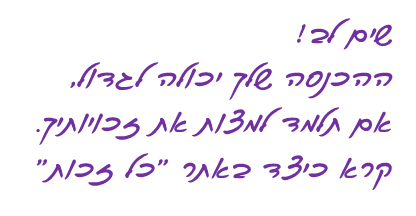 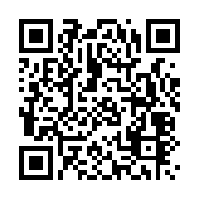 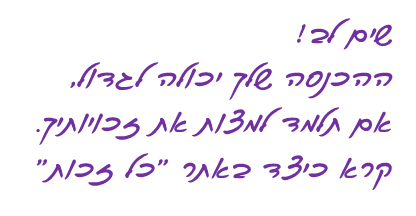 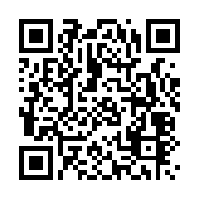 קרנות השתלמותסה"כסה"כמסגרת התקציב:מסגרת התקציב:מסגרת התקציב:הוצאותהוצאותשיקוףקלקשהקשהלא נוגעיםתקציבהערותהוצאותהוצאותשיקוףקלקשהקשהלא נוגעיםתקציבהערותקבועות חודשיותשכר דירהקבועות חודשיותמיסי ישוב / ועד ביתקבועות חודשיותקופת חוליםקבועות חודשיותהוראות קבע לחיסכוןקבועות חודשיותמנוייםקבועות חודשיותתרומות בהוראת קבעקבועות חודשיותקבועות חודשיותתקופתיותביתארנונה / שמירהתקופתיותביתמים וביובתקופתיותביתחשמלתקופתיותביתגזתקופתיותביתחימום - סולר / נפטתקופתיותביתרכישות ושירותים לביתתקופתיותלימודיםשכר לימודתקופתיותלימודיםציוד נלווה / צילומיםתקופתיותרכבביטוחי רכב + טסטתקופתיותרכבתיקוני רכבתקופתיותבריאותתרופות ומומחיםתקופתיותבריאותטיפולי שינייםתקופתיותבריאותאופטיקהתקופתיותטיפוחביגוד והנעלהתקופתיותטיפוחתספורת וקוסמטיקהתקופתיותפנאיבילויים - חופשה/טיול/מסעדהתקופתיותפנאייהדות / חגיםתקופתיותפנאימתנות לאירועים ושמחותתקופתיותפנאיתחביביםתקופתיותשונותביטוח לאומי (למי שאינו עובד)תקופתיותשונות עמלות וריביות בנקיםתקופתיותשונותתקופתיותשונותשוטפותמזוןשוטפותתחבורה ציבוריתשוטפותדלק וחניהשוטפותטלפון (מכשיר + תכנית)שוטפותסיגריותשוטפותשוטפותסה"כסה"כ